LUO QIN. 2564. การพัฒนาความสามารถในการฟังและการพูดภาษาจีนของนักเรียนชั้นประถมศึกษาปีที่ 5 โดยใช้การจัดการเรียนรู้บริบทเป็นฐานร่วมกับการใช้สื่อสังคมออนไลน์. วิทยานิพนธ์ปริญญาศึกษาศาสตรมหาบัณฑิต สาขาวิชาหลักสูตรและการสอน บัณฑิตวิทยาลัย มหาวิทยาลัยขอนแก่นอาจารย์ที่ปรึกษาวิทยานิพนธ์: ผู้ช่วยศาสตราจารย์ ดร. ปริณ ทนันชัยบุตรบทคัดย่อ	การวิจัยครั้งนี้มีวัตถุประสงค์เพื่อ 1) พัฒนาความสามารถในการฟังภาษาจีนของนักเรียนชั้นประถมศึกษาปีที่ 5 โดยใช้การจัดการเรียนรู้บริบทเป็นฐานร่วมกับการใช้สื่อสังคมออนไลน์ โดยให้นักเรียนมีคะแนนเฉลี่ยไม่น้อยกว่าร้อยละ 70 และมีจำนวนนักเรียนที่ผ่านเกณฑ์ร้อยละ 70 ขึ้นไปและ 2) พัฒนาความสามารถในการพูดภาษาจีนของนักเรียนชั้นประถมศึกษาปีที่ 5 โดยใช้การจัดการเรียนรู้บริบทเป็นฐานร่วมกับการใช้สื่อสังคมออนไลน์ โดยให้นักเรียนมีคะแนนเฉลี่ยไม่น้อยกว่าร้อยละ 70 และมีจำนวนนักเรียนที่ผ่านเกณฑ์ร้อยละ 70 ขึ้นไป กลุ่มเป้าหมายได้แก่นักเรียนชั้นประถมศึกษาปีที่ 5/2 โรงเรียนบ้านทุ่ม (ทุ่มประชานุเคราะห์) อำเภอเมืองขอนแก่น จังหวัดขอนแก่น สำนักงานเขตพื้นที่การศึกษาประถมศึกษาขอนแก่น เขต 1 ภาคเรียนที่ 1 ปีการศึกษา 2564 จำนวน 34 คน รูปแบบการวิจัยเป็นการวิจัยเชิงปฏิบัติการ (Action Research) เครื่องมือที่ใช้ในการวิจัย แบ่งออกเป็น 3 ประเภท ได้แก่ 1) เครื่องมือที่ใช้ในการปฏิบัติการวิจัย ประกอบด้วย แผนการจัดการเรียนรู้โดยใช้การจัดการเรียนรู้บริบทเป็นฐานร่วมกับการใช้สื่อสังคมออนไลน์ จำนวน 12 แผนการจัดการเรียนรู้ 2) เครื่องมือที่ใช้สะท้อนผลการปฏิบัติการวิจัย ได้แก่ (1) แบบสังเกตพฤติกรรมการเรียนรู้ของนักเรียน (2) แบบสังเกตพฤติกรรมการสอนของครู (3) แบบสัมภาษณ์นักเรียนเกี่ยวกับกิจกรรมการเรียนการสอน และ (4) แบบวัดความสามารถในการฟังภาษาจีนท้ายวงจร วงจรละ 10 ข้อ จำนวน 30 ข้อ (5) แบบวัดความสามารถในการพูดภาษาจีนท้ายวงจร วงจรละ 2 สถานการณ์ จำนวน 6 สถานการณ์ และ 3) เครื่องมือที่ใช้ประเมินผลการวิจัย ประกอบด้วย (1) แบบวัดความสามารถในการฟังภาษาจีนของนักเรียน มีข้อสอบแบบปรนัย จำนวน 15 ข้อและ (2) แบบวัดความสามารถในการพูดภาษาจีนของนักเรียน จำนวน 6 สถานการณ์ ทำการวิเคราะห์ข้อมูลเชิงปริมาณ โดยใช้ค่าสถิติพื้นฐาน คือ ค่าเฉลี่ย () และค่าร้อยละ (%) ส่วนข้อมูลเชิงคุณภาพวิเคราะห์ข้อมูลโดยการวิเคราะห์เนื้อหา (Content Analysis) 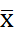 	ผลการวิจัยพบว่า 1) นักเรียนมีคะแนนความสามารถในการฟังภาษาจีนเฉลี่ยเท่ากับ 23.40 คิดเป็นร้อยละ 78.00 ของคะแนนเต็ม และมีจำนวนนักเรียนที่ผ่านเกณฑ์ 27 คน คิดเป็นร้อยละ 79.41 ของจำนวนนักเรียนทั้งหมด ซึ่งสูงกว่าเกณฑ์ที่กำหนดไว้และ 2) นักเรียนมีคะแนนความสามารถในการพูดภาษาจีนเฉลี่ยเท่ากับ 22.60 คิดเป็นร้อยละ 75.33 ของคะแนนเต็ม และมีจำนวนนักเรียนที่ผ่านเกณฑ์ 29 คน คิดเป็นร้อยละ 85.29 ของจำนวนนักเรียนทั้งหมด ซึ่งสูงกว่าเกณฑ์ที่กำหนดไว้ คำสำคัญ ความสามารถในการฟัง, ความสามารถในการพูด, การจัดการเรียนรู้บริบทเป็นฐาน, การใช้สื่อสังคมออนไลน์ LUO QIN. 2021. The Development of Chinese Listening and Speaking Ability of Grade 5. Students Using Context-Based Learning (CBL) with Social Media. Master of Education Thesis in Curriculum and Instruction, Graduate School, Khon Kaen University.Thesis Advisor: Assistant Professor  Dr. Prin TanunchaibutraABSTRACT	The objectives of this research were: 1) to develop Chinese listening ability of Mathayom Suksa 5 students by using Context-Based Learning (CBL) integrated with social media with students who obtained an average score about 70 percent and more than 70 percent onward, 2) to develop Chinese speaking ability of Mathayom Suksa 5 students by using Context-Based Learning (CBL) integrated with social media with students who obtained an average score of about 70 percent and more than 70 percent onward. In this study, the target group was selected by a purposive sampling method from thirty-four Mathayom Suksa 5 students in 5/2, during the first semester, academic year of 2021 at Banthum (Thumprachanukroh) School, under Khon Kaen Primary Educational Service Area Office 1.This study employed an action research methodology design, which was divided into three categories: 1) Operation tools: twelve lesson plans by using Context-Based Learning (CBL) integrated with social media social media, twelve hours, 2) Reflection tools: a) Student observation form, b) Teacher observation form, c) Students interviewing, d) Chinese listening end cycle test, ten items per cycle, in total thirty items, and f) Chinese speaking, two-end cycle test, in six situations, 3) Assessment tools: a) a Chinese listening test (Four Multiple-choice, 15 items), and b) Chinese speaking test in six situations. After that, the quantitative data were analyzed into statistical data with mean (), standard and percentage (%) meanwhile quantitative data were analyzed by content analysis.The results indicated that: 1) the students had average scores in Chinese listening at 23.40 or 78.00 percent in total and show that there were twenty-seven students who passed the tests at 79.41 percent, which was higher than defined, 2) the students had average scores in Chinese speaking at 22.60 or 75.33 percent in total and show that there were twenty-nine students who passed the tests at 85.29 percent, which was higher than defined.Keywords: Listening ability, Speaking ability, Context-Based Learning Management, Using Social Media1. บทนำ     	ในสังคมโลกปัจจุบัน การเรียนรู้ภาษาต่างประเทศมีความสำคัญและจำเป็นอย่างยิ่งในชีวิตประจำวัน เนื่องจากเป็นเครื่องมือสำคัญในการติดต่อสื่อสาร การศึกษา การแสวงหาความรู้ในการประกอบอาชีพ การสร้างความเข้าใจเกี่ยวกับวัฒนธรรมและวิสัยทัศน์ของชุมชนโลก และตระหนักถึงความหลากหลายทางวัฒนธรรมและมุมมองของสังคมโลก นำมาซึ่งมิตรไมตรีและความร่วมมือกับประเทศต่าง ๆ ช่วยพัฒนานักเรียนให้มีความเข้าใจตนเองและผู้อื่นดีขึ้น เรียนรู้และเข้าใจความแตกต่างของภาษาและวัฒนธรรม ขนบธรรมเนียมประเพณี การคิด สังคม เศรษฐกิจ การเมือง การปกครอง มีเจตคติที่ดีต่อการใช้ภาษาต่างประเทศและใช้ภาษาต่างประเทศเพื่อการสื่อสารได้ (กระทรวงศึกษาธิการ, 2553) ภาษาจีนเป็นภาษาทางการที่เป็นที่ยอมรับของสหประชาชาติ และเป็นภาษาสากล มีผู้ใช้ในฐานะเจ้าของภาษาเป็นจำนวนถึง 1 ใน 6 ของประชากรโลก นับว่าเป็นเป็นภาษาที่ที่มีผู้ใช้มากที่สุดในประเทศไทย  ดังนั้น ควรส่งเสริมและเปิดโอกาสให้ชาวไทยได้ศึกษาภาษาจีน มีความสามารถในการใช้ภาษาจีนในการสื่อสารกับชาวจีนอย่างมีประสิทธิภาพ และส่งเสริมการเรียนการสอนภาษาจีนให้แพร่หลายในประเทศไทย อันจะเป็นการเสริมสร้างความสัมพันธ์ระหว่างทั้งสองประเทศให้กระชับยิ่งขึ้น (สำนักยุทธศาสตร์ ส่งเสริมการเรียนการสอนภาษาจีนในประเทศไทย, 2553)	     การจัดกระบวนการเรียนการสอนภาษาจีนให้มีประสิทธิภาพและพร้อมกับการนำไปประกอบอาชีพจึงเป็นสิ่งสำคัญ นักเรียนภาษาจีนจึงต้องมีความรู้ ความเข้าใจในความสามารถด้านต่าง ๆ ทั้งการฟัง พูด อ่าน เขียนและแปล โดยเฉพาะอย่างยิ่ง ความสามารถด้านการฟังและการพูด  ซึ่งถือเป็นความสามารถที่สำคัญของการเรียนภาษาต่างประเทศ ปัจจุบันการสอนความสามารถทางภาษาต่างประเทศนั้นจะเริ่มจากการฟังและมาถึงการพูดก่อน และถือได้ว่าเป็นจุดสำคัญของการสื่อสาร การสื่อสารในสถานการณ์ต่าง ๆจะสื่อสารกันได้อย่างน้อยที่สุดก็ต้องฟังรู้เรื่องก่อนแล้วจึงจะทำให้สามารถพูดโต้ตอบได้ หรือพูดได้ พูดเป็น หรือใช้เป็น และเป็นประโยชน์ นอกจากการโต้ตอบแลกเปลี่ยนข้อมูลสารสนเทศกันก็คงรวมไปถึงการเล่าเรื่อง บรรยายแสดงความคิด ความเห็น ความรู้สึก วิพากษ์วิจารณ์ ซึงก็ต้องมีการประเมินงที่ได้ยินได้ฟังมา จากการวิเคราะห์สังเคราะห์อีกทีหนึ่ง จึงถือว่าสุดยอดในการเรียนรู้ทางภาษา1 การสอนความสามารถการพูดและการฟังจึงเป็นสิ่งสำคัญยิ่งในการเรียนรู้ภาษาจีน การเรียนการสอนในระดับเริ่มเรียนรู้ภาษานั้น คงต้องเน้นการมีส่วนร่วมทางภาษาให้มากที่สุด คือนักเรียนต้องเรียนรู้จากการฟังและพูดอย่างเป็นธรรมชาติจนเกิดความสามารถ เริ่มจากการพูดในชีวิตประจำวันในครอบครัว แล้วค่อยขยายออกไปสู่โลกภายนอกมากขึ้น เพื่อเป็นพื้นฐานในการเรียนรู้ในการศึกษาขั้นสูงขึ้น	จากการศึกษาสภาพปัญหาการเรียนรู้ภาษาจีนของนักเรียน ผู้วิจัยพบว่า นักเรียนที่ศึกษาภาษาจีน ส่วนมากจะมีจุดอ่อนด้านการฟังและการพูดภาษาจีน พูดโต้ตอบ สื่อสารไม่ได้ และไม่สามารถนำไปใช้ประโยชน์ได้อย่างมีประสิทธิภาพในชีวิตประจำวัน ซึ่งสอดคล้องกับ        นุจรีย์ สุทธิพันธ์ (2560)ได้ทำการศึกษาสภาพปัญหาต่อความสามารถในการฟังภาษาจีนของนักเรียน พบว่า นักเรียนส่วนใหญ่ไม่สามารถพูดตอบโต้กับผู้สอนได้ในขณะที่ผู้สอนทำการสอน เกิดอาการเงียบหรือไม่สามารถปฏิบัติตามสิ่งที่ผู้สอนชี้แจงได้ เนื่องจากฟังสิ่งที่ผู้สอนพูดไม่เข้าใจ การฟังเป็นพื้นฐานสำคัญของความสามารถทางสังคม ในปัจจุบันการจัดการเรียนการสอนภาษาจีนยังไม่ประสบความสำเร็จเท่าที่ควร เพราะการเรียนการสอนมุ่งเน้นวัตถุประสงค์ แต่ไม่มุ่งเน้นด้านการฟังและการพูดในการสื่อสารในชีวิตประจำวัน ซึ่งหลักสูตรของไทยจะเน้นให้ฟังพูดก่อนถึงจะเริ่มอ่านเขียน แต่การเรียนการสอนในปัจจุบันจะเน้นเขียนและอ่านมากกว่านำมาใช้ในชีวิตประจำวัน2 และสอดคล้องกับ วรากร แซ่พุ่น (2560) ได้ศึกษาสภาพและปัญหาการเรียนการสอนภาษาจีนของโรงเรียนมัธยมศึกษาในจังหวัดยะลา พบว่า นักเรียนมีปัญหาด้านการเรียนรู้ จุดอ่อนในการเรียนภาษาจีนของนักเรียนมากที่สุดคือความสามารถในการพูดภาษาจีน ปัญหารองลงมาก็คือด้านการเขียนและการอ่าน กาสอนภาษาจีนในประเทศไทยโดยทั่วไปยังใช้ระบบเก่าซึ่งเน้นการท่องจำ อ่าน คัด เขียน โดยไม่เกิดแรงจูงใจในการที่จะนำไปใช้ในชีวิตจริง3 สรุปได้ว่า การเรียนการสอนรายวิชาภาษาจีนในปัจจุบัน นักเรียนส่วนมากมีปัญหาด้านการฟังและการพูดภาษาจีน เนื่องจากความสามารถในการฟังและการพูดมีความสำคัญในการสื่อสารและการเรียนรู้ภาษาจีน จึงทำให้นักเรียนไม่สามารถนำไปใช้ชีวิตจริงได้ เพราะฉะนั้น ผู้วิจัยจึงนำการจัดการเรียนรู้บริบทเป็นฐาน (Context-Based Learning) มาใช้ในการจัดกิจกรรมการเรียนการสอนภาษาจีน เป็นการจัดการเรียนรู้ที่นำเหตุการณ์หรือสถานการณ์ต่าง ๆที่อยู่รอบตัวนักเรียนหรือสิ่งแวดล้อมในชีวิตประจำวันมาจัดกิจกรรมการเรียนการสอนให้กับนักเรียน ซึ่งประกอบด้วย 5 ขั้นตอน ขั้นที่ 1 การเข้าสู่บทเรียนด้วยบริบท  ขั้นที่ 2 การตั้งข้อสงสัยและการวางแผน ขั้นที่ 3 การลงมือปฏิบัติ ขั้นที่ 4 การเรียนรู้แนวคิดสำคัญ และขั้นที่ 5 การสร้างความสัมพันธ์เพื่อนำไปใช้ในสถานการณ์ใหม่ ด้วยเหตุในปัจจุบัน เครือข่ายออนไลน์มีส่วนสำคัญในการเรียนการสอน ผู้วิจัยจึงนำสื่อสังคมออนไลน์มาร่วมกับการจัดการเรียนรู้บริบทเป็นฐาน ซึ่งประเภทสื่อสังคมออนไลน์ มีด้วยกันหลายชนิด ผู้วิจัยได้คัดเลือกมาใช้เป็นสื่อในการเรียนการสอนภาจีนบางชนิด โดยเลือกตามลักษณะ และความต้องการของการจัดการเรียนรู้ ได้แก่ Facebook YouTube Google และ TikTok ได้นำไปสอดแทรกกับขั้นตอนการจัดการเรียนรู้บริบทเป็นฐาน โดยผ่านสื่อสังคมออนไลน์ในการสร้างสถานการณ์เพื่อให้ตรงกับความเป็นจริงของบริบทมากขึ้น และดึงคูดความสนใจของนักเรียน ให้เกิดกระตือรือร้นในชั้นเรียน และนำสถานการณ์เหล่านี้มาเป็นจุดเริ่มต้น ช่วยให้นักเรียนมีความรู้ ความเข้าใจในคำศัพท์ภาษาจีน และทำให้นักเรียนได้ลงมือปฏิบัติจริง ได้ฝึกฟังและพูดภาษาจีนจริง ๆในสถานการณ์ต่าง ๆ อันที่สำคัญ คือ ได้พัฒนาความสามารถในการฟังและการพูดภาษาจีน เกิดความเข้าใจ และเกิดการเรียนรู้ด้วยการปฏิบัติภายใต้สถานการณ์จริง เกิดความค้นเคย ความกระตือรือร้นและกิจกรรมการเรียนรู้4 สามารถนำความรู้ไปประยุกต์ใช้ในชีวิตประจำวันได้5	ผู้วิจัยจึงมีความสนใจที่จะนำการจัดการเรียนรู้บริบทเป็นฐาน (Context-Based Learning) ร่วมกับการใช้สื่อสังคมออนไลน์มาประยุกต์ใช้จัดการเรียนรู้รายวิชาภาษาจีน ซึ่งเป็นการจัดการเรียนรู้ที่คำนึงถึงความแตกต่างของนักเรียนเพื่อพัฒนาความสามารถในการฟังและการพูดภาษาจีนของนักเรียนชั้นประถมศึกษาปีที่ 5 ที่เน้นการเรียนรู้ภาษาต่างประเทศและสามารถจัดสถานการณ์ที่เหมาะสมและใกล้ตัวกับบริบทของนักเรียนด้วยสื่อสังคมออนไลน์ อีกทั้งยังช่วยให้นักเรียนเกิดการพัฒนาความสามารถในการฟังและการพูดภาษาจีนอย่างต่อเนื่องและสอดคล้องกับจุดมุ่งหมายของหลักสูตรต่อไป2. วัตถุประสงค์การวิจัย	2.1 เพื่อพัฒนาความสามารถในการฟังภาษาจีนของนักเรียนชั้นประถมศึกษาปีที่ 5 โดยใช้การจัดการเรียนรู้บริบทเป็นฐานร่วมกับการใช้สื่อสังคมออนไลน์ โดยให้นักเรียนมีคะแนนเฉลี่ยไม่น้อยกว่าร้อยละ 70 และมีจำนวนนักเรียนที่ผ่านเกณฑ์ร้อยละ 70 ขึ้นไป	2.2 เพื่อพัฒนาความสามารถในการพูดภาษาจีนของนักเรียนชั้นประถมศึกษาปีที่ 5 โดยใช้การจัดการเรียนรู้บริบทเป็นฐานร่วมกับการใช้สื่อสังคมออนไลน์ โดยให้นักเรียนมีคะแนนเฉลี่ยไม่น้อยกว่าร้อยละ 70 และมีจำนวนนักเรียนที่ผ่านเกณฑ์ร้อยละ 70 ขึ้นไป3. วิธีดำเนินการวิจัย	การวิจัยในครั้งนี้ใช้รูปแบบการวิจัยเป็นการวิจัยเชิงปฏิบัติการ (Action Research) ตามแนวคิดของ Kemmis & McTaggart (1992) มาเป็นแนวทางในการพัฒนาการจัดการเรียนรู้บริบทเป็นฐานร่วมกับการใช้สื่อสังคมออนไลน์ โดยดำเนินการตามขั้นตอนการวิจัยเชิงปฏิบัติการ 4 ขั้นตอน คือ ขั้นที่ 1 ขั้นการวางแผน (Plan) ขั้นที่ 2 ขั้นการปฏิบัติ (Act) ขั้นที่ 3 ขั้นการสังเกตผล (Observe) ขั้นที่ 4 ขั้นการประเมินสะท้อนกลับ (Reflect)6 ซึ่งกระบวนการวิจัยเชิงปฏิบัติการในชั้นเรียน (Action Research) มีทั้งหมด 3 วงจรปฏิบัติการ 	3.1  กลุ่มเป้าหมาย 	กลุ่มเป้าหมายในวิจัยครั้งนี้ คือ นักเรียนชั้นประถมศึกษาปีที่ 5/2 โรงเรียนบ้านทุ่ม (ทุ่มประชานุ-เคราะห์) อำเภอเมืองขอนแก่น จังหวัดขอนแก่น สำนักงานเขตพื้นที่การศึกษาประถมศึกษาขอนแก่น เขต 1 ภาคเรียนที่ 1 ปีการศึกษา 2564 จำนวน 34 คนที่เรียนภาษาจีน 	3.2  เครื่องมือที่ใช้ในการวิจัย แบ่งออกเป็น 3 ประเภท ได้แก่ 1) เครื่องมือที่ใช้ในการทดลองการวิจัย 2) เครื่องมือที่ใช้สะท้อนผลการปฏิบัติการวิจัย และ 3) เครื่องมือที่ใช้ประเมินผลการวิจัย โดยมีรายละเอียดดังนี้ 1) เครื่องมือที่ใช้ในการทดลองการวิจัย ประกอบด้วย แผนการจัดการเรียนรู้โดยใช้การจัดการเรียนรู้บริบทเป็นฐานร่วมกับการใช้สื่อสังคมออนไลน์ ทั้งหมด 3 วงจรปฏิบัติการ ๆ ละ 4 แผนการจัดการเรียนรู้ จำนวน 12 แผนการจัดการเรียนรู้ แผนละ 1 ชั่วโมง รวมเวลาสอน 12 ชั่วโมง ซึ่งผลการประเมินความเหมาะสมของแผนการจัดการเรียนรู้มีค่าเฉลี่ยรวมเท่ากับ 4.10 ซึ่งอยู่ในระดับมาก 2) เครื่องมือที่ใช้สะท้อนผลการปฏิบัติการวิจัย ประกอบด้วย (1) แบบสังเกตพฤติกรรมการเรียนรู้ของนักเรียน (2) แบบสังเกตพฤติกรรมการสอนของครู (3) แบบสัมภาษณ์นักเรียนที่เกี่ยวกับกิจกรรมการเรียนการสอน (4) แบบวัดความสามารถในการฟังภาษาจีนของนักเรียนท้ายวงจร ลักษณะข้อสอบแบบปรนัย ชนิดเลือกตอบ 4 ตัวเลือก วงจรละ 10 ข้อ จำนวน 30 ข้อและ (5) แบบวัดความสามารถในการพูดภาษาจีนของนักเรียนท้ายวงจร ประกอบด้วย 6 สถานการณ์ วงจรละ 2 สถานการณ์ มีค่าดัชนีความสอดคล้อง (Index of Consistency) อยู่ระหว่าง 0.60–1.00 มีค่าความยากง่ายระหว่า 0.26–0.80 ค่าอำนาจจำแนกระหว่าง 0.27–0.77 และมีความเชื่อมั่นเท่ากับ 0.94 3) เครื่องมือที่ใช้ประเมินผลการวิจัย ประกอบด้วย (1) แบบวัดความสามารถในการฟังภาษาจีนของนักเรียน มีลักษณะข้อสอบแบบปรนัย ชนิดเลือกตอบ 4 ตัวเลือก จำนวน 15 ข้อ มีคะแนนเต็ม 30 คะแนนมีค่าดัชนีความสอดคล้อง (Index of Consistency) อยู่ระหว่าง 0.60– 1.00 มีค่าความยากง่ายระหว่าง 0.23–0.80 ค่าอำนาจจำแนกระหว่าง 0.27–0.77 และมีความเชื่อมั่นเท่ากับ 0.94 และ (2) แบบวัดความสามารถในการพูดภาษาจีนของนักเรียน จำนวน 6 สถานการณ์ มีคะแนนเต็ม 30 คะแนน มีค่าดัชนีความสอดคล้อง (Index of Consistency) อยู่ระหว่าง 0.60–1.00 สำหรับการหาประสิทธิภาพของแบบวัดใช้วิธีการหาค่าสัมประสิทธิ์แอลฟา (Alpha Coefficient) ของ Cronbach (1951 อ้างถึงใน ล้วน  สายยศ และอังคณา สายยศ, 2538)8 ซึ่งมีความเชื่อมั่น เท่ากับ 0.86 	3.3 การเก็บรวบรวมข้อมูล ผู้วิจัยทำการเก็บรวบรวมข้อมูลดำเนินการโดย 1) ก่อนการดำเนินการจัดกิจกรรมการเรียนการสอน ผู้วิจัยได้ดำเนินการประชุมและชี้แนะแนวทางในการทำวิจัยในครั้งนี้กับนักเรียนกลุ่มเป้าหมายและผู้ช่วยวิจัย โดยใช้การอภิปรายซักถามเพื่อสร้างความเข้าใจที่ตรงกัน ในเรื่องของวิธีการจัดกิจกรรม ขั้นตอน และแนวปฏิบัติต่างๆ ของการดำเนินกิจกรรมการเรียนการสอน 2) การจัดกิจกรรมการเรียนการสอน โดยดำเนินตามแผนการจัดการเรียนรู้ที่กำหนดไว้ โดยผู้ช่วยวิจัย ทำหน้าที่เข้าสังเกตการสอนตามกำหนด และทำการบันทึกข้อมูลจากเหตุการณ์ต่างๆที่เกิดขึ้นในขณะดำเนินกิจกรรมการเรียนการสอนของผู้วิจัย จากนั้นผู้วิจัยทำการบันทึกข้อมูลการจัดกิจกรรมการเรียนการสอนหลังจากสิ้นสุดการสอนในแต่ละชั่วโมง และใช้แบบสัมภาษณ์นักเรียน แบบสัมภาษณ์เกี่ยวกับความคิดของนักเรียนต่อการจัดกิจกรรมการเรียนการสอน และแบบบันทึกผลการจัดการเรียนรู้ เมื่อสิ้นสุดการสอนในแต่ละชั่วโมง โดยนำข้อมูลที่ได้มาวิเคราะห์ร่วมกับผู้ช่วยวิจัย เพื่อหาแนวทางในการแก้ไขและปรับปรุงกิจกรรมการเรียนการสอนในครั้งต่อไปและ 3) การวัดผลและประเมินผล หลังจากสิ้นสุดการจัดกิจกรรมการเรียนการสอนทั้ง 12 ชั่วโมง จากนั้นผู้วิจัยได้ให้นักเรียนกลุ่มเป้าหมายทำแบบวัดความสามารถในการฟังและการพูดภาษาจีนหลังเรียน เพื่อเป็นการวัดผลและประเมินผลการพัฒนาที่เกิดขึ้น	3.4 การวิเคราะห์ข้อมูล การวิเคราะห์ข้อมูลในประเด็นที่ศึกษาดังต่อไปนี้ 1) การวิเคราะห์ข้อมูลเชิงปริมาณ คือ ความสามารถในการฟังภาษาจีน ทำการวิเคราะห์ข้อมูลจากแบบวัดความสามารถในการฟังภาษาจีนโดยใช้การหาค่าเฉลี่ย () ค่าส่วนเบี่ยงเบนมาตรฐาน (S.D.) และการคำนวณค่าร้อยละ (%) เพื่อเทียบกับเกณฑ์ที่กำหนด โดยให้นักเรียนไม่น้อยกว่าร้อยละ 70 มีคะแนนความสามารถในการการฟังภาษาจีนร้อยละ 70 ขึ้นไปสำหรับความสามารถในการพูดภาษาจีน ทำการวิเคราะห์แบบสังเกตพฤติกรรมการเรียนรู้โดยใช้การหาค่าเฉลี่ย () และค่าส่วนเบี่ยงเบนมาตรฐาน (S.D.) เพื่อเทียบกับเกณฑ์ที่กำหนด โดยให้นักเรียนไม่น้อยกว่าร้อยละ 70 มีคะแนนความสามารถในการการพูดภาษาจีนร้อยละ 70 ขึ้นไปและ 2) การวิเคราะห์ข้อมูลเชิงคุณภาพ ทำการวิเคราะห์ข้อมูลเชิงคุณภาพจากแบบสังเกตพฤติกรรมการเรียนรู้ของนักเรียน แบบสัมภาษณ์นักเรียนที่เกี่ยวกับการเรียนการสอน แบบสังเกตการจัดการเรียนรู้ของครู นำข้อมูลที่ได้มาทำการวิเคราะห์ เพื่อหาข้อบกพร่อง อุปสรรคในการเรียนการการสอน และหาแนวทางแก้ไข ซึ่งนำข้อมูลเหล่านี้ใช้ในการปรับปรุงและพัฒนาการการจัดกิจกรรมการเรียนการสอนในครั้งต่อไป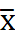 4. ผลการวิจัย    จากการดำเนินการวิจัยเพื่อพัฒนาความสามารถในการฟังละพูดภาษาจีนของนักเรียน   ชั้นประถมศึกษาปีที่ 5 โดยใช้การจัดการเรียนรู้บริบทเป็นฐานร่วมกับการใช้สื่อสังคมออนไลน์ ภาคเรียนที่ 1 ปีการศึกษา 2564 จำนวน 34 คนใช้วิธีการดำเนินการวิจัยตามลักษณะของวิจัยเชิงปฏิบัติการ โดยใช้แผนการจัดการเรียนรู้ จำนวน 12 แผนการจัดการเรียนรู้ รวม 12 ชั่วโมง จากนั้นทำการวัดความสามารถในการฟังและการพูดภาษาจีนของนักเรียน โดยนำคะแนนที่ได้จากการตรวจแบบวัดมาหาค่าร้อยละ (%) ค่าเฉลี่ย () และส่วนเบี่ยงเบนมาตรฐาน (S.D.) นำคะแนนที่ได้มาเทียบกับเกณฑ์ที่กำหนด โดยใช้เกณฑ์การผ่านร้อยละ 70 และเกณฑ์จำนวนนักเรียนผ่านเกณฑ์ไม่น้อยกว่าร้อยละ 70 สรุปผล การวิจัยได้ดังนี้	4.1 นักเรียนมีคะแนนความสามารถในการฟังภาษาจีนเฉลี่ยเท่ากับ 23.40 คิดเป็นร้อยละ 78.00 ของคะแนนเต็ม และมีจำนวนนักเรียนที่ผ่านเกณฑ์ 27 คน คิดเป็นร้อยละ 79.41 ของจำนวนนักเรียนทั้งหมด ซึ่งสูงกว่าเกณฑ์ที่ กำหนดไว้	4.2 นักเรียนมีคะแนนความสามารถในการพูดภาษาจีนเฉลี่ยเท่ากับ 22.60 คิดเป็นร้อยละ 75.33 ของคะแนนเต็ม และมีจำนวนนักเรียนที่ผ่านเกณฑ์ 29 คน คิดเป็นร้อยละ 85.29 ของจำนวนนักเรียนทั้งหมด ซึ่งสูงกว่าเกณฑ์ที่ กำหนดไว้5.  อภิปรายผลการวิจัย 		การวิจัยครั้งนี้เป็นการวิจัยเชิงปฏิบัติการมีวัตถุประสงค์เพื่อพัฒนาความสามารถในการฟังและการพูดภาษาจีนของนักเรียนชั้นประถมศึกษาปี่ 5 โดยใช้การจัดการเรียนรู้บริบทเป็นฐานร่วมกับการใช้สื่อสังคมออนไลน์ ซึ่งจากกระบวนการวิจัยเชิงปฏิบัติการและผลการวิจัย ผู้วิจัยจึงนำเสนอการอภิปรายผลการวิจัย ดังนี้     5.1 ความสามารถในการฟังภาษาจีนของนักเรียน	ความสามารถในการฟังภาษาจีนของนักเรียนชั้นประถมศึกษาปีที่ 5 โดยใช้การจัดการเรียนรู้บริบทเป็นฐานร่วมกับการใช้สื่อสังคมออนไลน์ พบว่า นักเรียนมีผลการวัดความสามารถในการฟังภาษาจีนของนักเรียนชั้นประถมศึกษาปีที่ 5/2 จำนวน 34 คน มีคะแนนเต็ม 30 คะแนน ซึ่งมีคะแนนเฉลี่ยเท่ากับ 23.40 คิดเป็นร้อยละ 78.00 ของคะแนนเต็ม และมีจำนวนนักเรียนที่ผ่านเกณฑ์ 27 คน คิดเป็นร้อยละ 79.41 ของจำนวนนักเรียนทั้งหมด ซึ่งสูงกว่าเกณฑ์ที่กำหนดไว้ ทั้งนี้เนื่องมาจาก นักเรียนกลุ่มเป้าหมายทุกคนได้รับการฝึกและปฏิบัติตามกิจกรรมการจัดการเรียนรู้บริบทเป็นฐานร่วมกับการใช้สื่อสังคมออนไลน์อย่างต่อเนื่องตามแผนการจัดการเรียนรู้ จำนวน 12 แผนการจัดการเรียนรู้ รวม 12 ชั่วโมง และนอกจากนี้ยังพบว่า การสอนความสามารถการพูดและการฟังจึงเป็นสิ่งสำคัญยิ่งในการเรียนรู้ภาษาจีน การเรียนการสอนในระดับเริ่มเรียนรู้ภาษานั้น คงต้องเน้นการมีส่วนร่วมทางภาษาให้มากที่สุด คือนักเรียนต้องเรียนรู้จากการฟังและพูดอย่างเป็นธรรมชาติจนเกิดความสามารถ เริ่มจากการพูดในชีวิตประจำวันในครอบครัว แล้วค่อยขยายออกไปสู่โลกภายนอกมากขึ้น เพื่อเป็นพื้นฐานในการเรียนรู้ในการศึกษาขั้นสูงขึ้น ซึ่งดังที่ ธัญญารัตน์ มะลาศร (2560) ได้กล่าวว่า การสอนความสามารถการฟังและการพูดนั้น ครูผู้สอนพูดให้นักเรียนฟังแล้วจะต้องทดสอบการฟังของนักเรียน โดยการให้นักเรียนออกมาพูดด้วย จึงจะรู้ว่านักเรียนออกเสียงได้ถูกต้องชัดเจนหรือไม่ การพูดเป็นความสามารถที่มีความสำคัญอย่างยิ่งควบคู่กับความเข้าใจในการฟัง9 การพูดเป็นความสามารถที่จะฝึกควบคู่กันไปกับการฟังเสมอ โดยเฉพาะอย่างยิ่งกับการเรียนรู้ภาษาจีนในฐานะภาษาที่สอง มีวัตถุประสงค์เพื่อพัฒนาความสามารถในการใช้ภาษา เพื่อเป็นประโยชน์ในการติดต่อสื่อสาร10 นอกจากนี้สื่อสังคมออนไลน์เป็นเครื่องมือในการปฏิสัมพันธ์ทางสังคม โดยผ่านเครือข่ายออนไลน์อินเทอร์เน็ต หรือเว็บไซต์ที่บุคคลสามารถโต้ตอบกันได้ แลกเปลี่ยนความคิดเห็น สร้างเนื้อหา และเป็นการนำเสนอแบ่งปันเนื้อหา รูปภาพเสียง ข้อความ คลิปวิดีโอ โดยมีวัตถุประสงค์เพื่อการติดต่อสื่อสารแลกเปลี่ยน การแบ่งปันเรื่องราวเหตุการณ์ต่าง ๆ ระหว่างบุคคลสองคนหรือกลุ่มบุคคลในลักษณะของการเข้าร่วมในเครือข่ายออนไลน์เดียวกัน ส่วนการประยุกต์ใช้สื่อสังคมออนไลน์ในปัจจุบันนั้น มีการประยุกต์ใช้ในหลายรูปแบบทั้งใช้เป็นเครื่องมือในการจัดเก็บข้อมูลเพื่อการศึกษาวิจัยใช้เป็นเครื่องมือในการเผยแพร่แบ่งปันข้อมูลข่าวสารใช้เป็นเครื่องมือในการติดต่อสื่อสารระหว่างหน่วยงานของรัฐกับประชาชนและใช้เป็นเครื่องมือในการจัดการเรียนการสอนทั้งในรูปแบบของสื่อการสอนแหล่งข้อมูลการเรียนรู้และสภาพแวดล้อมการเรียนรู้ ดังนั้น สื่อสังคมออนไลน์ที่ถูกนำมาใช้ในการจัดการเรียนการสอนล้วนมีประโยชน์ ถ้าเลือกใช้สื่อสังคมออนไลน์ที่เหมาะสมกับกลุ่มผู้เรียน ซึ่งผลการวิจัยสอดคล้องกับศิริรัตน์ นาอุดม (2553) ศึกษาการพัฒนาความสามารถการฟังและการพูดภาษาอังกฤษเพื่อการ สื่อสารของนักเรียนชั้นประถมศึกษาปีที่ 6 โรงเรียนโนนสมบูรณ์ประชาสรรค์ โดยใช้กลวิธีฝึกตาม แนวการสอนแบบฟังพูด พบว่า ความสามารถการฟังและการพูดภาษาอังกฤษเพื่อการสื่อสารของนักเรียน ชั้นประถมศึกษาปีที่ 6 โรงเรียนโนนสะอาดสมบูรณ์ประชาสรรค์ที่ได้รับกลวิธีฝึกตามแนวการสอน แบบฟัง-พูด โดยยึดขั้นตอนภาษาเพื่อการสื่อสาร พบว่านักเรียนมีผลสัมฤทธิ์ทางการเรียน วิชา ภาษาอังกฤษในด้านความสามารถการฟัง และการพูดสูงกว่าเกณฑ์ที่กำหนดไว้11 และยังสอดคล้องกับ Escola (1980) ที่ได้ศึกษาผลการจัดกิจกรรมภาษาอังกฤษเพื่อการสื่อสารที่มีต่อการพัฒนาทักษะการฟังและการพูดภาษาอังกฤษโดยเปรียบเทียบผลการเรียนภาษาอังกฤษระดับมัธยมศึกษาของนักเรียนชาวเยอรมันจำนวน 61 คนเป็นกลุ่มทดลอง 30 คนและเป็นกลุ่มควบคุม 31 คนนักเรียนทั้งสองกลุ่มใช้หลักสูตรและแบบเรียนเหมือนกันได้รับการสอนจากครูคนเดียวกันและใช้เวลาในการเรียนเท่ากันกลุ่มทดลองได้รับการฝึกทักษะการฟังและการพูดโดยการใช้กิจกรรมเพื่อการสื่อสารกลุ่มควบคุมได้รับการฝึกสอนตามปกติผลการศึกษาพบว่าความสามารถของนักเรียนทั้ง 2 กลุ่มแตกต่างกันอย่างมีนัยสำคัญทางสถิติที่. 01 แสดงให้เห็นว่าการจัดกิจกรรมภาษาอังกฤษเพื่อการสื่อสารทำให้นักเรียนมีพัฒนาทักษะด้านการฟังและการพูดและมีความสามารถสูงกว่านักเรียนที่ได้รับการสอนตามปกติ12	5.2 ความสามารถในการพูดภาษาจีนของนักเรียน		ความสามารถในการพูดภาษาจีนของนักเรียนชั้นประถมศึกษาปีที่ 5 โดยใช้การจัดการเรียนรู้บริบทเป็นฐานร่วมกับการใช้สื่อสังคมออนไลน์ พบว่า นักเรียนผลการวัดความสามารถในการพูดภาษาจีนของนักเรียนชั้นประถมศึกษาปีที่ 5/2 จำนวน 34 คน มีคะแนนเต็ม 30 คะแนน พบว่า นักเรียนมีคะแนนเฉลี่ยเท่ากับ 22.60 คิดเป็นร้อยละ 75.33 ของคะแนนเต็ม และมีจำนวนนักเรียนที่ผ่านเกณฑ์ 29 คน คิดเป็นร้อยละ 85.29 ของจำนวนนักเรียนทั้งหมด ซึ่งสูงกว่าเกณฑ์ที่กำหนดไว้ ทั้งนี้เนื่องมาจาก นักเรียนได้มีความสามารถในการพูดภาษาจีนเพิ่มขึ้น ซึ่งเป็นการจัดการเรียนรู้ที่นำเหตุการณ์หรือสถานการณ์ต่างๆ หรือสิ่งแวดล้อมในชีวิตประจำวันมาจัดกิจกรรมการเรียนการสอนให้กับนักเรียน โดยผ่านสื่อสังคมออนไลน์ในการสร้างสถานการณ์เพื่อให้ตรงกับความเป็นจริงมากขึ้น ซึ่งจะนำสถานการณ์เหล่านี้มาเป็นจุดเริ่มต้น และช่วยให้นักเรียนมีความรู้ ความเข้าใจในคำศัพท์ภาษาจีน ดังข้อความสนับสนุนต่อไปนี้ “ชอบ กิจกรรมนี้เพราะมีการถามโต้ตอบระหว่างครูกับนักเรียนบ่อยๆ และมีการพูดคุยและฝึกการออกเสียงครับ” (บันทึกความคิดเห็น/นักเรียนคนที่ 1, 10 พฤศจิกายน 2564) “ครูควรควรเลือกสื่อออนไลน์ที่หลากหลาย ซึ่งนักเรียนมีความสนใจเนื่องจากขณะนี้มีการใช้สื่อออนไลน์ที่กว้างขวาง” (บันทึกแบบสังเกตพฤติกรรมการสอนของครู/ผู้ช่วยวิจัย, 25 ตุลาคม 2564) ประกอบกับ การจัดการเรียนรู้บริบทเป็นฐาน (Context-Based Learning) นำมาใช้ในการจัดกิจกรรมการเรียนการสอนภาษาจีน เป็นการจัดการเรียนรู้ที่นำเหตุการณ์หรือสถานการณ์ต่างๆ ที่อยู่รอบตัวนักเรียนหรือสิ่งแวดล้อมในชีวิตประจำวันมาจัดกิจกรรมการเรียนการสอนให้กับนักเรียน ซึ่งประกอบด้วย 5 ขั้นตอน ขั้นที่ 1 การเข้าสู่บทเรียนด้วยบริบท ขั้นที่ 2 การตั้งข้อสงสัยและการวางแผน ขั้นที่ 3 การลงมือปฏิบัติ ขั้นที่ 4 การเรียนรู้แนวคิดสำคัญ และขั้นที่ 5 การสร้างความสัมพันธ์เพื่อนำไปใช้ในสถานการณ์ใหม่ ด้วยเหตุในปัจจุบัน เครือข่ายออนไลน์มีส่วนสำคัญในการเรียนการสอน ซึ่งผู้วิจัยได้นำสื่อสังคมออนไลน์มาร่วมกับการจัดการเรียนรู้บริบทเป็นฐาน ซึ่งประเภทสื่อสังคมออนไลน์ มีด้วยกันหลายชนิดมาใช้เป็นสื่อในการเรียนการสอนภาจีนบางชนิด โดยเลือกตามลักษณะ และความต้องการของการจัดการเรียนรู้ ได้แก่ Facebook YouTube Google และ TikTok ได้นำไปสอดแทรกกับขั้นตอนการจัดการเรียนรู้บริบทเป็นฐาน โดยผ่านสื่อสังคมออนไลน์ในการสร้างสถานการณ์เพื่อให้ตรงกับความเป็นจริงของบริบทมากขึ้น และดึงคูดความสนใจของนักเรียน ให้เกิดกระตือรือร้นในชั้นเรียน และนำสถานการณ์เหล่านี้มาเป็นจุดเริ่มต้น ช่วยให้นักเรียนมีความรู้ ความเข้าใจในคำศัพท์ภาษาจีน และทำให้นักเรียนได้ลงมือปฏิบัติจริง ได้ฝึกฟังและพูดภาษาจีนจริง ๆในสถานการณ์ต่าง ๆ อันที่สำคัญ คือ ได้พัฒนาความสามารถในการฟังและการพูดภาษาจีน เกิดความเข้าใจ และเกิดการเรียนรู้ด้วยการปฏิบัติภายใต้สถานการณ์จริง เกิดความค้นเคย ความกระตือรือร้นและกิจกรรมการเรียนรู้4 สามารถนำความรู้ไปประยุกต์ใช้ในชีวิตประจำวันได้5 ผลการวิจัยสอดคล้องกับผลการวิจัยของ วรรณภา สุขสังข์ (2560) ได้ศึกษาเกี่ยวกับการพัฒนาความสามารถการฟัง-พูดภาษาอังกฤษโดยใช้ กิจกรรมเพื่อการสื่อสารของนักเรียนชั้นประถมศึกษาปีที่ 5 มีวัตถุประสงค์เพื่อเปรียบเทียบผลสัมฤทธิ์ด้านการฟัง-พูด ก่อนการเรียนและหลังการเรียนภาษาอังกฤษโดยใช้กิจกรรมเพื่อการ สื่อสารของนักเรียนชั้นประถมศึกษาปีที่ 5 ผลการศึกษาพบว่า ผลสัมฤทธิ์ด้านการฟัง-พูด ภาษาอังกฤษของนักเรียนชั้นประถมศึกษาปีที่ 5 หลังการเรียน โดยใช้กิจกรรมเพื่อการสื่อสารสูงขึ้น อย่างมีนัยสำคัญทางสถิติที่ระดับ 0.0113 นอกจากนี้ยังสอดคล้องกับผลการวิจัยของ Zhu Qiong Lei (2560) ได้ทำการวิจัยเรื่องการพัฒนาความสามารถการฟังและการเขียนระบบพินอินภาษาจีนโดยใช้แนวคิดของกาเย่ มีวัตถุประสงค์เพื่อ 1) ศึกษาการพัฒนาความสามารถการฟังและการเขียนระบบพินอินภาษาจีนของนักเรียนระดับประกาศนียบัตรวิชาชีพปีที่ 1 โดยใช้แนวคิดของกาเย่ 2) ศึกษาผลสัมฤทธิ์การเรียนรู้การฟังและการเขียนระบบพินอินภาษาจีน 3) ศึกษาความคงทนความสามารถในการฟังและการเขียนระบบพินอินภาษาจีนโดยใช้แนวคิดกาเย่ 4) ศึกษาความพึงพอใจต่อการเรียนรู้การฟังและการเขียนระบบพินอินภาษาจีนโดยใช้แนวคิดของกาเย่ ผลการวิจัยพบว่า 1) นักเรียนมีความสามารถในการฟังและการเขียนพินอินภาษาจีนมีคะแนนที่ผ่านเกณฑ์ไม่ต่ำกว่าร้อยละ 70 จำนวน 16 คนคิดเป็นร้อยละ 53.33 และไม่ผ่านเกณฑ์จำนวน 14 คนคิดเป็นร้อยละ 46.66 2) นักเรียนมีผลสัมฤทธิ์ทางการเรียนการฟังและการเขียนพินอินภาษาจีนมีคะแนนที่ผ่านเกณฑ์ไม่ต่ำกว่าร้อยละ 70 จำนวน 16 คนคิดเป็นร้อยละ 53.33 และที่ไม่ผ่านเกณฑ์จำนวน 14 คนคิดเป็นร้อยละ 46.66 3) นักเรียนมีความคงทนในการฟังและการเขียนพินอินภาษาจีนจากการทดสอบวัดผลสัมฤทธิ์ครั้งที่ 2 ที่ผ่านเกณฑ์ไม่ต่ำกว่าร้อยละ 70 จำนวน 25 คนคิดเป็นร้อยละ 83.33 และที่ไม่ผ่านเกณฑ์จำนวน 5 คนคิดเป็นร้อยละ 16.66 4) ผลของความพึงพอใจต่อการฟังและการเขียนระบบพินอินภาษาจีนโดยใช้แนวคิดของกาเย่ภาพรวมระดับความพึงพอใจมากค่าเฉลี่ย 3.6113	จากผลการวิจัยที่ได้กล่าวมาข้างต้น แสดงว่าการจัดการเรียนรู้บริบทเป็นฐานร่วมกับการใช้สื่อสังคมออนไลน์เป็นการจัดกิจกรรมเรียนรู้ที่ช่วยส่งเสริมให้นักเรียนมีพัฒนาการเรียนรู้ที่ดีขึ้นและมีความสนใจในกิจกรรมการเรียนรู้เพิ่มมากขึ้น จึงส่งผลให้นักเรียนมีความสามารถในการพูดและการฟังภาษาจีนของนักเรียนส่งผลให้ผ่านเกณฑ์ที่กำหนดไว้6. สรุปผลการวิจัย    จากการดำเนินการวิจัยเพื่อพัฒนาความสามารถในการฟังละพูดภาษาจีนของนักเรียน   ชั้นประถมศึกษาปีที่ 5 โดยใช้การจัดการเรียนรู้บริบทเป็นฐานร่วมกับการใช้สื่อสังคมออนไลน์ ภาคเรียนที่ 1 ปีการศึกษา 2564 จำนวน 34 คนใช้วิธีการดำเนินการวิจัยตามลักษณะของวิจัยเชิงปฏิบัติการ โดยใช้แผนการจัดการเรียนรู้ จำนวน 12 แผนการจัดการเรียนรู้ รวม 12 ชั่วโมง จากนั้นทำการวัดความสามารถในการฟังและการพูดภาษาจีนของนักเรียน โดยนำคะแนนที่ได้จากการตรวจแบบวัดมาหาค่าร้อยละ (%) ค่าเฉลี่ย () และส่วนเบี่ยงเบนมาตรฐาน (S.D.) นำคะแนนที่ได้มาเทียบกับเกณฑ์ที่กำหนด โดยใช้เกณฑ์การผ่านร้อยละ 70 และเกณฑ์จำนวนนักเรียนผ่านเกณฑ์ไม่น้อยกว่าร้อยละ 70 สรุปผล การวิจัยได้ดังนี้	4.1 นักเรียนมีคะแนนความสามารถในการฟังภาษาจีนเฉลี่ยเท่ากับ 23.40 คิดเป็นร้อยละ 78.00 ของคะแนนเต็ม และมีจำนวนนักเรียนที่ผ่านเกณฑ์ 27 คน คิดเป็นร้อยละ 79.41 ของจำนวนนักเรียนทั้งหมด ซึ่งสูงกว่าเกณฑ์ที่  กำหนดไว้	4.2 นักเรียนมีคะแนนความสามารถในการพูดภาษาจีนเฉลี่ยเท่ากับ 22.60 คิดเป็นร้อยละ 75.33 ของคะแนนเต็ม และมีจำนวนนักเรียนที่ผ่านเกณฑ์ 29 คน คิดเป็นร้อยละ 85.29 ของจำนวนนักเรียนทั้งหมด ซึ่งสูงกว่าเกณฑ์ที่ กำหนดไว้7. ข้อเสนอแนะในการวิจัยจากการวิจัยครั้งนี้ ผู้วิจัยมีข้อเสนอแนะเกี่ยวกับการวิจัย อันเป็นประโยชน์ต่อผู้ที่จะศึกษาหรือมีความสนใจที่จะนำการจัดการเรียนรู้บริบทเป็นฐานร่วมกับการใช้สื่อสังคมออนไลน์ไปใช้ ดังนี้7.1 ข้อเสนอแนะที่พบจากการวิจัย	7.1.1 จากผลการวิจัยพบว่า การจัดการเรียนรู้บริบทเป็นฐานร่วมกับการใช้สื่อสังคมออนไลน์จะช่วยให้ผู้เรียนมีทักษะพูดและฟังตามบริบทหรือสถานการณ์ในชีวิตประจำวันของตนเองเพราะฉะนั้นในการกำหนดสถานการณ์ปัญหาของครูควรให้สอดคล้องกับชีวิตจริงและสภาพที่เป็นอยู่ของผู้เรียน ดังนั้นควรให้นักเรียนได้เรียนรู้จากสภาพแวดล้อมที่ใกล้ตัวก่อนที่จะนำไปสู่สถานการณ์ใหม่ที่ไกลตัวออกไปเพื่อส่งเสริมให้ผู้เรียนได้พัฒนาการทำงานร่วมกับผู้อื่นและมีมุมมองความคิดที่เปิดกว้างผ่านการเรียนรู้ทางภาษาจีน รวมทั้งเพื่อเปิดโอกาสให้นักเรียนทุกคนได้เรียนรู้การเป็นผู้นำ ผู้ตามและเป็นการส่งเสริมความกล้าในการแสดงความคิดเห็นต่อกลุ่มเพื่อนและชุมชนต่อไป	7.1.2 จากผลการวิจัยพบว่า การนำการจัดการเรียนรู้บริบทเป็นฐานร่วมกับการใช้สื่อสังคมออนไลน์มาใช้ในการเรียนการสอนนั้น ผู้วิจัยควรชี้แนะแนวทางและให้เวลาในการทำกิจกรรมพอสมควรและครูไม่ควรรีบสรุปบทเรียนเร็วเกินไป ซึ่งเป็นการสกัดกั้นความคิดและการพูดแสดงออกผ่านการเรียนรู้ออนไลน์ของนักเรียน ดังนั้นผู้วิจัยควรสร้างกติกาและแนวปฏิบัติในการพูดเพื่อเปิดโอกาสให้นักเรียนได้แลกเปลี่ยนเรียนรู้ และมีปฏิสัมพันธ์มากขึ้นในระหว่างดำเนินกิจกรรมการเรียนการสอน	7.1.3 จากผลการวิจัยพบว่า การจัดการเรียนรู้บริบทเป็นฐานร่วมกับการใช้สื่อสังคมออนไลน์ในขั้นที่ 4 การเรียนรู้แนวคิดสำคัญ เป็นขั้นตอนที่นักเรียนจะได้เรียนรู้เกี่ยวกับแนวคิดที่สำคัญที่ได้จากการทำกิจกรรมโดยเปิดโอกาสให้นักเรียนได้นำเสนอผลงานหรือแสดงหน้าชั้นเรียนร่วมกันในแต่ละกลุ่ม และสามารถรวบรวมหรือนำความรู้ที่ต่างกันจากกลุ่มอื่น มาช่วยในการเรียนรู้แนวคิดใหม่ ดังนั้นควรเลือกประเด็นที่น่าสนใจและเป็นเหตุการณ์ที่เกี่ยวข้องกับชีวิตประจำวันของนักเรียน เพราะจะทำให้นักเรียนสามารถแสดงความคิดเห็นได้ดี และนำไปสู่ขั้นที่ 5 การสร้างความสัมพันธ์เพื่อนำไปใช้ในสถานการณ์ใหม่สื่อสังคมออนไลน์กับสิ่งที่นักเรียนได้เรียนมาต่อไปได้ 7.2 ข้อเสนอแนะในการวิจัยครั้งต่อไป	7.2.1 จากผลการวิจัยพบว่า ความสามารถในการฟังและพูดเป็นความสามารถที่น่าสนใจและสามารถเชื่อมไปยังความสามารถด้านอื่นๆ ได้ ดังนั้นการวิจัยครั้งต่อไปควรมีการศึกษาตัวแปรต่างๆ เช่น ความสามารถในพูดแสดงความคิดเห็น การฟังอย่างมีวิจารณญาณ การพูดเชิงเหตุผล    เป็นต้น	7.2.2 จากผลการวิจัยพบว่า การดำเนินกิจกรรมกลุ่มนักเรียนยังมีความวิตกกังวลและยังขาดความมั่นใจในการทำงาน ส่วนใหญ่นักเรียนกลุ่มเก่งจะทำงานที่ได้รับมอบหมายเพียงคนเดียวขาดการร่วมมือกันในการทำงานเป็นทีม ดังนั้นการวิจัยครั้งต่อไปควรนำการจัดการเรียนการสอนแบบกลุ่มร่วมมือหรือร่วมมือกันเรียนรู้ (Cooperative Learning) มาประยุกต์ใช้ร่วมกับสื่อสังคมออนไลน์ ซึ่งจะช่วยให้ผู้เรียนมีทักษะกระบวนการกลุ่ม เพื่อเสริมสร้างสมรรถภาพการเรียนรู้ของนักเรียนแต่ละคน และสนับสนุนให้มีการช่วยเหลือซึ่งกันและกัน	7.2.3 จากผลการวิจัยพบว่า ความสามารถในการฟังและพูดนั้นผู้วิจัยมีความคิดเห็นว่าเป็นทักษะพื้นฐานที่นำไปสู่ การพัฒนาความสามารถด้านอื่นๆ ในรายวิชาพื้นฐานและเพิ่มเติมได้หลากหลายภายใต้บริบทเป็นฐานและการใช้สื่อสังคมออนไลน์ ดังนั้นการวิจัยครั้งต่อไปควรมีการพัฒนาความสามารถในการเรียนรู้ทางภาษาของผู้เรียนผ่านการใช้สื่อสังคมออนไลน์ภายใต้บริบทเป็นฐานซึ่งในปัจจุบันเกิดการแพร่ระบาดของโรคติดเชื้อไวรัสโคโรนา (COVID-19) ต่อไปเอกสารอ้างอิง1. 	ศูนย์จีนศึกษา. (2551). รายงานการประชุมเชิงปฏิบัติการการเรียนการสอนภาษาจีนในประเทศไทย. กรุงเทพฯ : สถาบันเอเชียศึกษา จุฬาลงกรณ์มหาวิทยาลัย.2. 	นุจรีย์ สุทธิพันธ์. (2560). ปัจจัยที่มีผลต่อทักษะการฟังภาษาจีนของนักศึกษาหลักสูตรภาษาจีนมหาวิทยาลัยวลัยลักษณ์ กรณีศึกษานักศึกษาที่เข้าร่วมโครงการ In Country Study Program ประจำปีการศึกษา 2560. เอกสารการประชุมหาดใหญ่วิชาการระดับชาติและนานาชาติ ครั้งที่ 10. มหาวิทยาลัยหาดใหญ่.3. 	วรากร แซ่พุ่น. (2560). การศึกษาสภาพและปัญหาการเรียนการสอนภาษาจีนของโรงเรียนมัธยมศึกษาในจังหวัดยะลา. วารสารมหาวิทยาลัยราชภัฏยะลา, 12(ฉบับพิเศษ),  126-136.4. 	อนุชา แป้นจันทร์. (2556). การจัดการเรียนรู้แบบใช้บริบทเป็นฐานร่วมกับการใช้ข่าวเป็นสื่อ เรื่อง สภาพสมดุลเพื่อพัฒนาการรู้เรื่องวิทยาศาสตร์ของนักเรียนชั้นมัธยมศึกษาปีที่ 4. วารสารวิชาการศึกษาศาสตร์, 4(18), 31-44.  5.	De Jong, O. (2006). Context-based chemical education: How to improve it. Chemical Education International, 8(1), 1-7.6. 	Kemmis, S., & McTaggart, R. (1992).    The Action Research Planner (3rd ed.). Geelong: Deakin University Press.7. 	สาคร แสงผึ้ง. (2546). การวิเคราะห์ข้อสอบแบบเลือกตอบโดยวิธี B-Index และการวิเคราะห์ข้อสอบด้วยโปรแกรมคอมพิวเตอร์.  เชียงใหม่ : หน่วยศึกษานิเทศก์ สำนักงานเขต	พื้นที่การศึกษาเชียงใหม่ เขต 1.8. 	ล้วน สายยศ และอังคณา สายยศ. (2538). เทคนิคการวิจัยทางการศึกษา. (พิมพ์ครั้งที่ 4).กรุงเทพฯ: สุวีริยาสาส์น.9.	ธัญญารัตน์ มะลาศรี. (2560). การจัดการเรียนการสอนเพื่อพัฒนาทักษะการฟังและการพูดภาษาจีนสำหรับผู้เรียนชาวไทย. วารสารวิจัยราชภัฏกรุงเก่า, 4(3), 81-89.10. 	Liu Xun. (2007). Basic Theories of Teaching Chinese as Second Language, Beijing Language University Press.11. 	ศิริรัตน์ นาอุดม. (2553). การพัฒนาทักษะการฟังและการพูดภาษาอังกฤษเพื่อการสื่อสารของนักเรียนชั้นประถมศึกษาปีที่ 6 โรงเรียนโนนสมบูรณ์ประชาสรรค์ โดยใช้กลวิธีการฝึกตามแนวการสอนแบบฟัง-พูด. วิทยานิพนธ์ปริญญาศึกษาศาสตรมหาบัณฑิต สาขาวิชาหลักสูตรและการสอน บัณฑิตวิทยาลัย มหาวิทยาลัยขอนแก่น.12	Escola, Y.H. (1980). Certain Effects of Selected Activities of Communicative Competence  Training on the Development of German: A Case Study. Dissertation Abstracts International.13	วรรณภา สุขสังข์. (2560). การพัฒนาความสามารถการฟัง-พูดภาษาอังกฤษโดยใช้ กิจกรรมเพื่อ. การสื่อสารของนักเรียนชั้นประถมศึกษาปีที่ 5. วิทยานิพนธ์ปริญญา  ศึกษาศาสตรมหาบัณฑิต สาขาวิชาหลักสูตร และการสอน บัณฑิตวิทยาลัย มหาวิทยาลัยเชียงใหม่.14	Zhu QiongLei. (2559). การพัฒนาความสามารถการฟังการเขียนระบบพินอินภาษาจีน โดยใช้แนวคิดของกาเย่ของนักเรียนระดับประกาศนียบัตรวิชาชีพปี ที่ 1 วิทยาลัยอาชีวศึกษาดุสิตพนิชยการ. วิทยานิพนธ์ปริญญาศึกษาศาสตรมหาบัณฑิต สาขาวิชาหลักสูตร และการสอน บัณฑิตวิทยาลัย มหาวิทยาลัยธุรกิจบัณฑิตย์.